北海道医療大学看護福祉学部学会入会申込書２０	年	月	日申込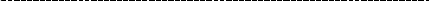 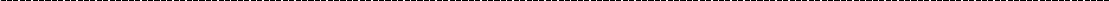 ふ り が な氏	名女・男印女・男印女・男印会員区分会員区分・卒業生	・在学生	・在院生・元教員	・現教員	・その他・卒業生	・在学生	・在院生・元教員	・現教員	・その他・卒業生	・在学生	・在院生・元教員	・現教員	・その他ふ り が な氏	名女・男印女・男印女・男印生年月日生年月日１９	年	月	日生１９	年	月	日生１９	年	月	日生ふ り が な 自宅住 所 等〒	－〒	－〒	－〒	－〒	－〒	－〒	－〒	－ふ り が な 自宅住 所 等ＴＥＬ－	－－	－－	－ＦＡＸＦＡＸ－	－－	－ふ り が な 自宅住 所 等Ｅ-mail勤 務 先 等勤務先名称：勤務先名称：勤務先名称：勤務先名称：勤務先名称：勤務先名称：勤務先名称：勤務先名称：勤 務 先 等役  職 名：役  職 名：役  職 名：役  職 名：役  職 名：役  職 名：役  職 名：役  職 名：勤 務 先 等〒	－〒	－〒	－〒	－〒	－〒	－〒	－〒	－勤 務 先 等ＴＥＬ－	－－	－－	－ＦＡＸＦＡＸ－	－－	－勤 務 先 等Ｅ-mail在	学	生在	院	生※在学生・在院生については、下記の当てはまるものに○印をご記入ください。・北海道医療大学看護福祉学部看護学科（	年在籍中）・北海道医療大学看護福祉学部医療福祉学科（	年在籍中）・北海道医療大学看護福祉学部臨床福祉学科（	年在籍中）・北海道医療大学大学院看護福祉学研究科看護学専攻修士課程（	年在籍中）・北海道医療大学大学院看護福祉学研究科臨床福祉学専攻修士課程（	年在籍中）・北海道医療大学大学院看護福祉学研究科看護学専攻博士後期課程（	年在籍中）・北海道医療大学大学院看護福祉学研究科臨床福祉学専攻博士後期課程（	年在籍中）※在学生・在院生については、下記の当てはまるものに○印をご記入ください。・北海道医療大学看護福祉学部看護学科（	年在籍中）・北海道医療大学看護福祉学部医療福祉学科（	年在籍中）・北海道医療大学看護福祉学部臨床福祉学科（	年在籍中）・北海道医療大学大学院看護福祉学研究科看護学専攻修士課程（	年在籍中）・北海道医療大学大学院看護福祉学研究科臨床福祉学専攻修士課程（	年在籍中）・北海道医療大学大学院看護福祉学研究科看護学専攻博士後期課程（	年在籍中）・北海道医療大学大学院看護福祉学研究科臨床福祉学専攻博士後期課程（	年在籍中）※在学生・在院生については、下記の当てはまるものに○印をご記入ください。・北海道医療大学看護福祉学部看護学科（	年在籍中）・北海道医療大学看護福祉学部医療福祉学科（	年在籍中）・北海道医療大学看護福祉学部臨床福祉学科（	年在籍中）・北海道医療大学大学院看護福祉学研究科看護学専攻修士課程（	年在籍中）・北海道医療大学大学院看護福祉学研究科臨床福祉学専攻修士課程（	年在籍中）・北海道医療大学大学院看護福祉学研究科看護学専攻博士後期課程（	年在籍中）・北海道医療大学大学院看護福祉学研究科臨床福祉学専攻博士後期課程（	年在籍中）※在学生・在院生については、下記の当てはまるものに○印をご記入ください。・北海道医療大学看護福祉学部看護学科（	年在籍中）・北海道医療大学看護福祉学部医療福祉学科（	年在籍中）・北海道医療大学看護福祉学部臨床福祉学科（	年在籍中）・北海道医療大学大学院看護福祉学研究科看護学専攻修士課程（	年在籍中）・北海道医療大学大学院看護福祉学研究科臨床福祉学専攻修士課程（	年在籍中）・北海道医療大学大学院看護福祉学研究科看護学専攻博士後期課程（	年在籍中）・北海道医療大学大学院看護福祉学研究科臨床福祉学専攻博士後期課程（	年在籍中）※在学生・在院生については、下記の当てはまるものに○印をご記入ください。・北海道医療大学看護福祉学部看護学科（	年在籍中）・北海道医療大学看護福祉学部医療福祉学科（	年在籍中）・北海道医療大学看護福祉学部臨床福祉学科（	年在籍中）・北海道医療大学大学院看護福祉学研究科看護学専攻修士課程（	年在籍中）・北海道医療大学大学院看護福祉学研究科臨床福祉学専攻修士課程（	年在籍中）・北海道医療大学大学院看護福祉学研究科看護学専攻博士後期課程（	年在籍中）・北海道医療大学大学院看護福祉学研究科臨床福祉学専攻博士後期課程（	年在籍中）※在学生・在院生については、下記の当てはまるものに○印をご記入ください。・北海道医療大学看護福祉学部看護学科（	年在籍中）・北海道医療大学看護福祉学部医療福祉学科（	年在籍中）・北海道医療大学看護福祉学部臨床福祉学科（	年在籍中）・北海道医療大学大学院看護福祉学研究科看護学専攻修士課程（	年在籍中）・北海道医療大学大学院看護福祉学研究科臨床福祉学専攻修士課程（	年在籍中）・北海道医療大学大学院看護福祉学研究科看護学専攻博士後期課程（	年在籍中）・北海道医療大学大学院看護福祉学研究科臨床福祉学専攻博士後期課程（	年在籍中）※在学生・在院生については、下記の当てはまるものに○印をご記入ください。・北海道医療大学看護福祉学部看護学科（	年在籍中）・北海道医療大学看護福祉学部医療福祉学科（	年在籍中）・北海道医療大学看護福祉学部臨床福祉学科（	年在籍中）・北海道医療大学大学院看護福祉学研究科看護学専攻修士課程（	年在籍中）・北海道医療大学大学院看護福祉学研究科臨床福祉学専攻修士課程（	年在籍中）・北海道医療大学大学院看護福祉学研究科看護学専攻博士後期課程（	年在籍中）・北海道医療大学大学院看護福祉学研究科臨床福祉学専攻博士後期課程（	年在籍中）※在学生・在院生については、下記の当てはまるものに○印をご記入ください。・北海道医療大学看護福祉学部看護学科（	年在籍中）・北海道医療大学看護福祉学部医療福祉学科（	年在籍中）・北海道医療大学看護福祉学部臨床福祉学科（	年在籍中）・北海道医療大学大学院看護福祉学研究科看護学専攻修士課程（	年在籍中）・北海道医療大学大学院看護福祉学研究科臨床福祉学専攻修士課程（	年在籍中）・北海道医療大学大学院看護福祉学研究科看護学専攻博士後期課程（	年在籍中）・北海道医療大学大学院看護福祉学研究科臨床福祉学専攻博士後期課程（	年在籍中）卒	業	生※卒業生については、卒業年次を西暦でご記入ください。なお、学部を卒業し、大学院を修了（退学）した 方については、その両方についてお知らせ下さい。・北海道医療大学看護福祉学部看護学科（	年卒業）・北海道医療大学看護福祉学部医療福祉学科（	年卒業）・北海道医療大学看護福祉学部臨床福祉学科（	年卒業）・北海道医療大学大学院看護福祉学研究科看護学専攻修士課程（	年修了・退学）・北海道医療大学大学院看護福祉学研究科臨床福祉学専攻修士課程（	年修了・退学）・北海道医療大学大学院看護福祉学研究科看護学専攻博士後期課程（	年修了・退学）・北海道医療大学大学院看護福祉学研究科臨床福祉学専攻博士後期課程（	年修了・退学）※卒業生については、卒業年次を西暦でご記入ください。なお、学部を卒業し、大学院を修了（退学）した 方については、その両方についてお知らせ下さい。・北海道医療大学看護福祉学部看護学科（	年卒業）・北海道医療大学看護福祉学部医療福祉学科（	年卒業）・北海道医療大学看護福祉学部臨床福祉学科（	年卒業）・北海道医療大学大学院看護福祉学研究科看護学専攻修士課程（	年修了・退学）・北海道医療大学大学院看護福祉学研究科臨床福祉学専攻修士課程（	年修了・退学）・北海道医療大学大学院看護福祉学研究科看護学専攻博士後期課程（	年修了・退学）・北海道医療大学大学院看護福祉学研究科臨床福祉学専攻博士後期課程（	年修了・退学）※卒業生については、卒業年次を西暦でご記入ください。なお、学部を卒業し、大学院を修了（退学）した 方については、その両方についてお知らせ下さい。・北海道医療大学看護福祉学部看護学科（	年卒業）・北海道医療大学看護福祉学部医療福祉学科（	年卒業）・北海道医療大学看護福祉学部臨床福祉学科（	年卒業）・北海道医療大学大学院看護福祉学研究科看護学専攻修士課程（	年修了・退学）・北海道医療大学大学院看護福祉学研究科臨床福祉学専攻修士課程（	年修了・退学）・北海道医療大学大学院看護福祉学研究科看護学専攻博士後期課程（	年修了・退学）・北海道医療大学大学院看護福祉学研究科臨床福祉学専攻博士後期課程（	年修了・退学）※卒業生については、卒業年次を西暦でご記入ください。なお、学部を卒業し、大学院を修了（退学）した 方については、その両方についてお知らせ下さい。・北海道医療大学看護福祉学部看護学科（	年卒業）・北海道医療大学看護福祉学部医療福祉学科（	年卒業）・北海道医療大学看護福祉学部臨床福祉学科（	年卒業）・北海道医療大学大学院看護福祉学研究科看護学専攻修士課程（	年修了・退学）・北海道医療大学大学院看護福祉学研究科臨床福祉学専攻修士課程（	年修了・退学）・北海道医療大学大学院看護福祉学研究科看護学専攻博士後期課程（	年修了・退学）・北海道医療大学大学院看護福祉学研究科臨床福祉学専攻博士後期課程（	年修了・退学）※卒業生については、卒業年次を西暦でご記入ください。なお、学部を卒業し、大学院を修了（退学）した 方については、その両方についてお知らせ下さい。・北海道医療大学看護福祉学部看護学科（	年卒業）・北海道医療大学看護福祉学部医療福祉学科（	年卒業）・北海道医療大学看護福祉学部臨床福祉学科（	年卒業）・北海道医療大学大学院看護福祉学研究科看護学専攻修士課程（	年修了・退学）・北海道医療大学大学院看護福祉学研究科臨床福祉学専攻修士課程（	年修了・退学）・北海道医療大学大学院看護福祉学研究科看護学専攻博士後期課程（	年修了・退学）・北海道医療大学大学院看護福祉学研究科臨床福祉学専攻博士後期課程（	年修了・退学）※卒業生については、卒業年次を西暦でご記入ください。なお、学部を卒業し、大学院を修了（退学）した 方については、その両方についてお知らせ下さい。・北海道医療大学看護福祉学部看護学科（	年卒業）・北海道医療大学看護福祉学部医療福祉学科（	年卒業）・北海道医療大学看護福祉学部臨床福祉学科（	年卒業）・北海道医療大学大学院看護福祉学研究科看護学専攻修士課程（	年修了・退学）・北海道医療大学大学院看護福祉学研究科臨床福祉学専攻修士課程（	年修了・退学）・北海道医療大学大学院看護福祉学研究科看護学専攻博士後期課程（	年修了・退学）・北海道医療大学大学院看護福祉学研究科臨床福祉学専攻博士後期課程（	年修了・退学）※卒業生については、卒業年次を西暦でご記入ください。なお、学部を卒業し、大学院を修了（退学）した 方については、その両方についてお知らせ下さい。・北海道医療大学看護福祉学部看護学科（	年卒業）・北海道医療大学看護福祉学部医療福祉学科（	年卒業）・北海道医療大学看護福祉学部臨床福祉学科（	年卒業）・北海道医療大学大学院看護福祉学研究科看護学専攻修士課程（	年修了・退学）・北海道医療大学大学院看護福祉学研究科臨床福祉学専攻修士課程（	年修了・退学）・北海道医療大学大学院看護福祉学研究科看護学専攻博士後期課程（	年修了・退学）・北海道医療大学大学院看護福祉学研究科臨床福祉学専攻博士後期課程（	年修了・退学）※卒業生については、卒業年次を西暦でご記入ください。なお、学部を卒業し、大学院を修了（退学）した 方については、その両方についてお知らせ下さい。・北海道医療大学看護福祉学部看護学科（	年卒業）・北海道医療大学看護福祉学部医療福祉学科（	年卒業）・北海道医療大学看護福祉学部臨床福祉学科（	年卒業）・北海道医療大学大学院看護福祉学研究科看護学専攻修士課程（	年修了・退学）・北海道医療大学大学院看護福祉学研究科臨床福祉学専攻修士課程（	年修了・退学）・北海道医療大学大学院看護福祉学研究科看護学専攻博士後期課程（	年修了・退学）・北海道医療大学大学院看護福祉学研究科臨床福祉学専攻博士後期課程（	年修了・退学）事務局記入欄承認理事会承認理事会２０	年	月	日２０	年	月	日会員コード会員コード会員コード事務局記入欄入  会 日入  会 日２０	年	月	日２０	年	月	日事務局受付事務局受付事務局受付２０	年	月	日備	考